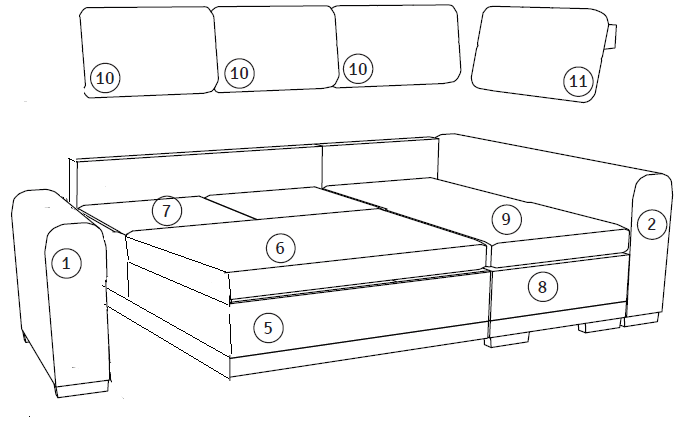 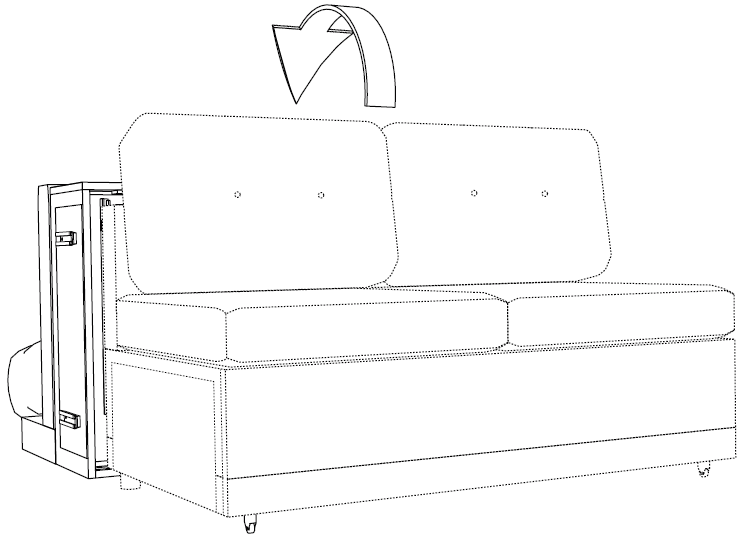 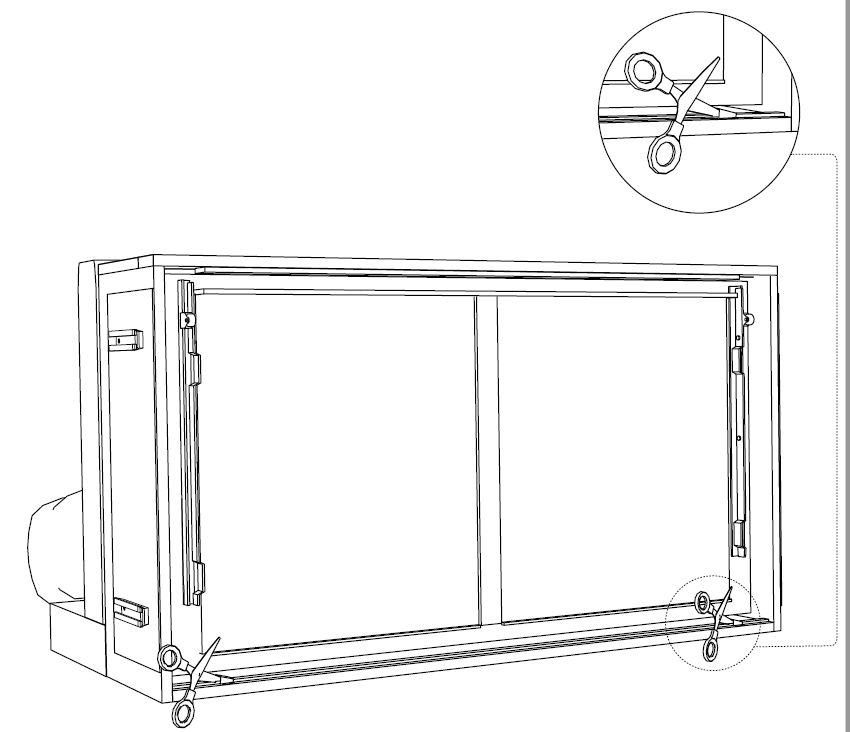 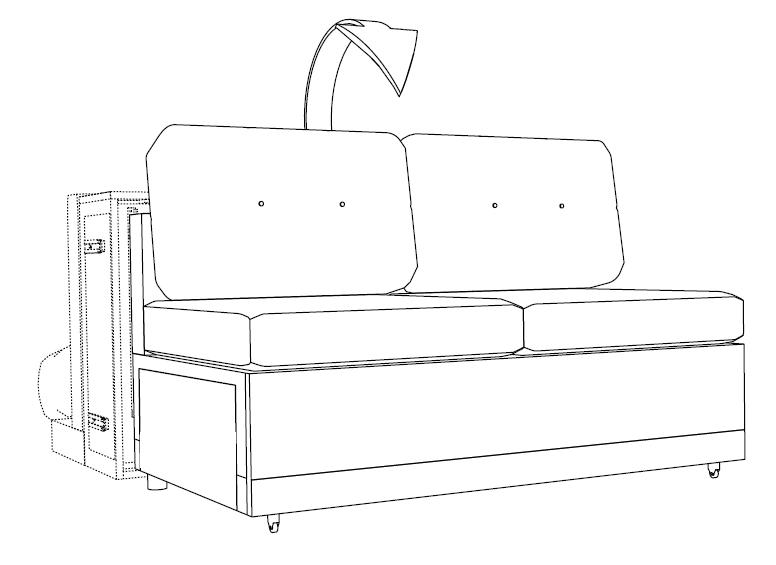 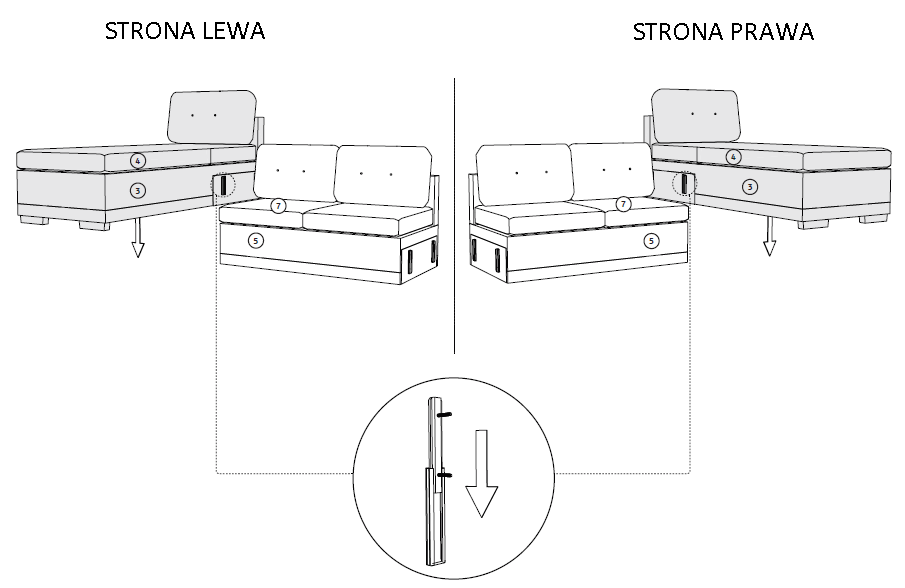 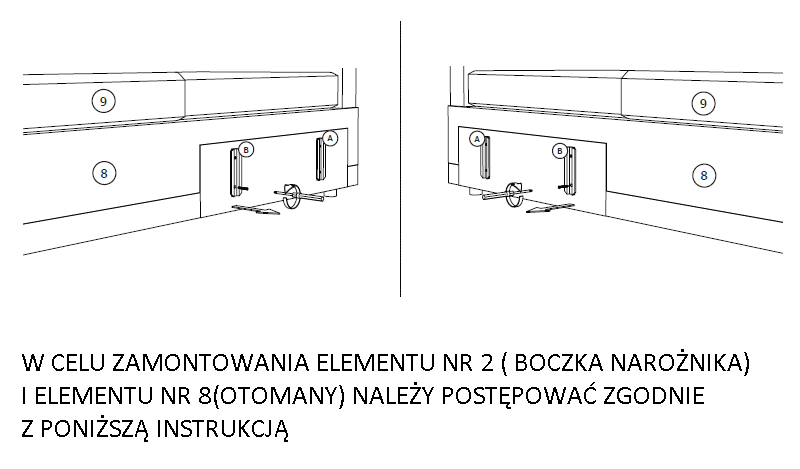 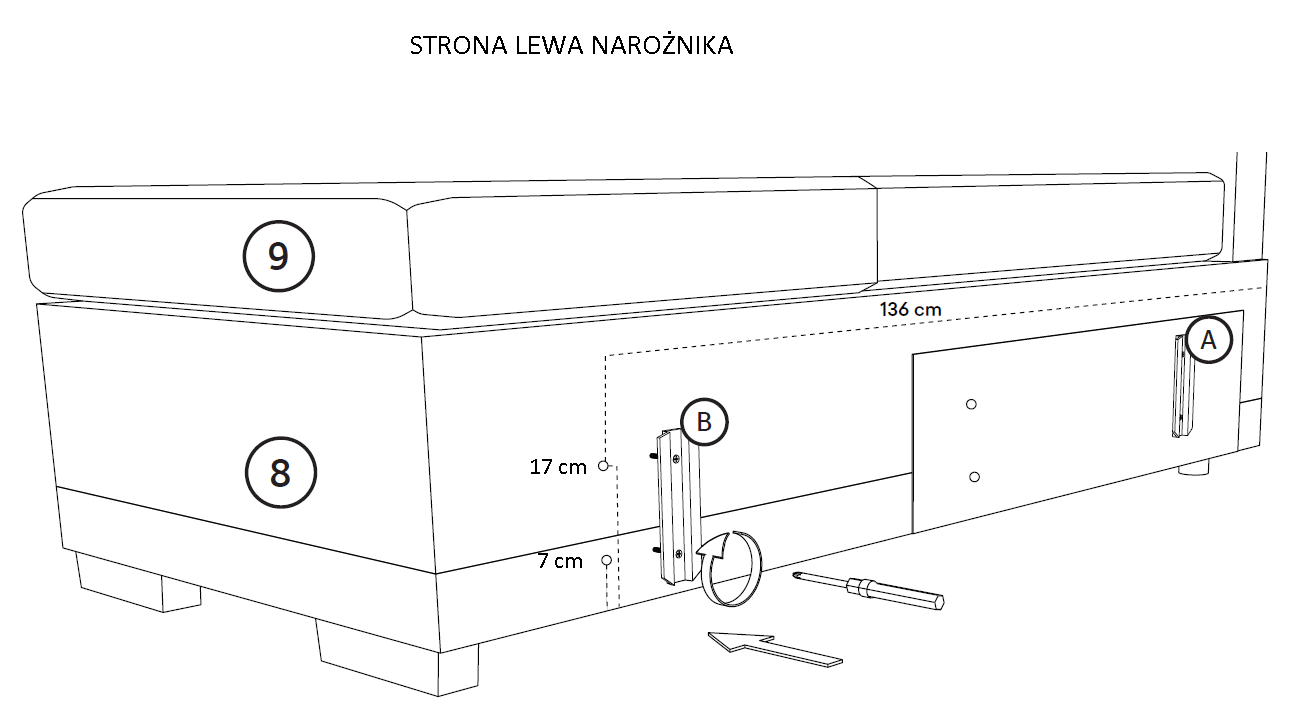 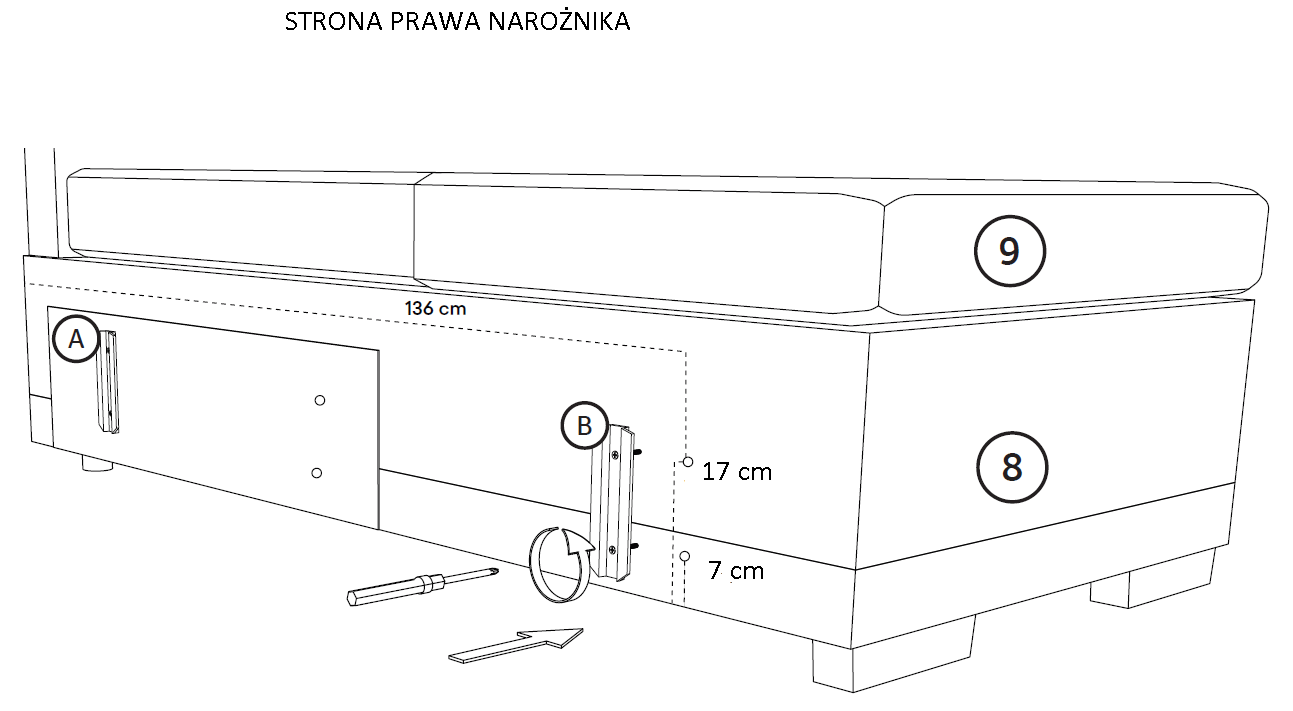 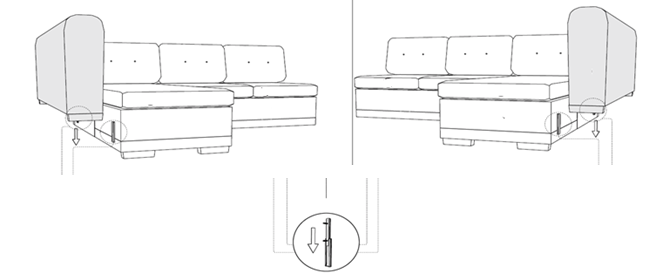 INSTRUKCJA MONTAŻUINSTRUKCJA MONTAŻUINSTRUKCJA MONTAŻUINSTRUKCJA MONTAŻULUPUS NAROŻNIK LUPUS NAROŻNIK LUPUS NAROŻNIK 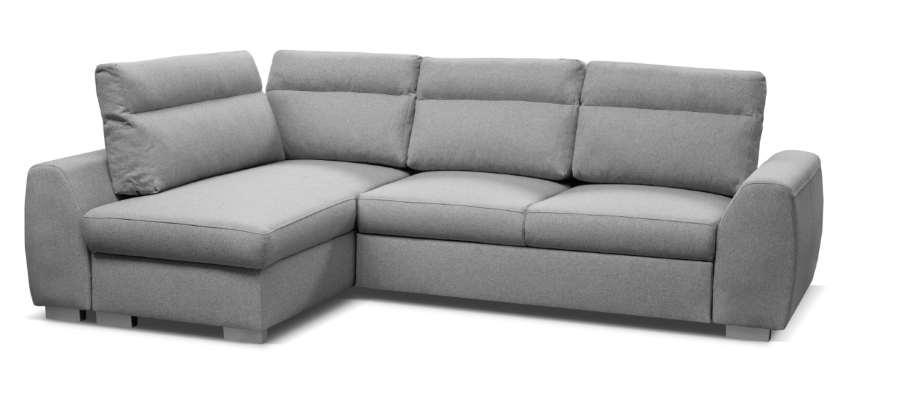 20 min      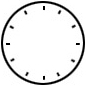 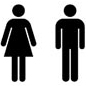 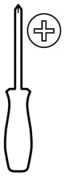 